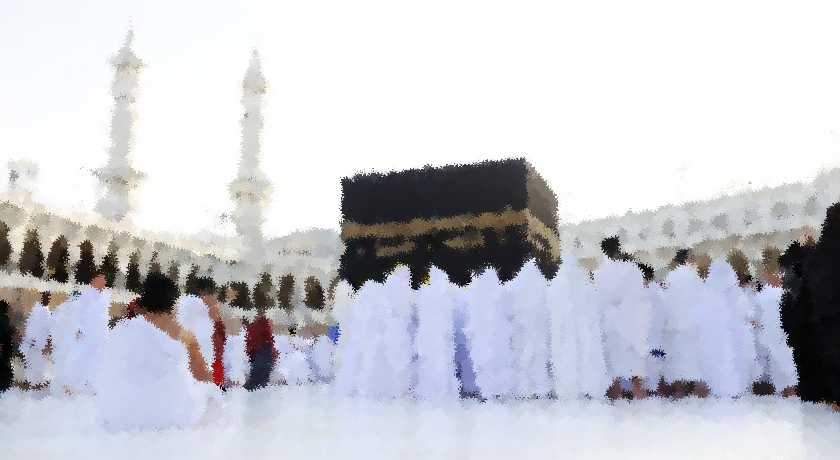 فضل العمرة وكيفيتهاوبماذا   تدعو   فيها؟تأليفد.محمد بن رزق بن طرهوني1439هالحمد لله والصلاة والسلام على رسول الله أما بعدفهذا كتيب لطيف في فضل العمرة وكيفيتها وبعض الأدعية المأثورة التي يمكن للمعتمر أن يدعو بها فيها حيث لم يرد لها أدعية مخصوصة فيما صح وثبت من سنة النبي صلى الله عليه وسلم أسأل الله تعالى أن ينفع به قارئه ويكتب الأجر والثواب لكاتبه .الفصل الأولفضائل العمرةمعنى العمرة :العمرة في اللغة تعني قصد المكان و زيارته أمّا في المصطلح الشرعي فهي زيارة بيت الله الحرام في مكة المكرمة لأداء المناسك التي وضحها لنا الرسول صلى الله عليه وسلم .قال تعالى : وأتموا الحج والعمرة لله . البقرة 196فأداء العمرة هو استجابة لنداء الله تعالى للمسلم بذلك وقد صح في الحديث القدسي أن الله تعالى يقول وماتقرب إلي عبدي بشيء أحب إلي مما افترضته عليه . رواه البخاريوقد نص جمع من العلماء على وجوب العمرة ولو مرة في العمر وتضافرت الأحاديث على فضلها وفضل تكرارها .والنبي صلى الله عليه وسلم أكرمه الله بأربع عمرات عملها في حياته مع مشقة السفر وطوله آنذاك .ومن الأحاديث الثابتة في فضلها مايلي :عن عبد الله بن مسعود رضي الله عنه قال : قال رسول الله صلى الله عليه وسلم : " ‏تَابِعُوا بَيْنَ الْحَجِّ وَالْعُمْرَةِ فَإِنَّهُمَا يَنْفِيَانِ الْفَقْرَ وَالذُّنُوبَ كَمَا يَنْفِي‏ ‏الْكِيرُ ‏خَبَثَ الْحَدِيدِ ‏وَالذَّهَبِ وَالْفِضَّةِ، وَلَيْسَ لِلْحَجَّةِ الْمَبْرُورَةِ ثَوَابٌ إِلاَّ الْجَنَّةُ . رواه أحمد والترمذي وغيرهماوعن ‏أبي هريرة رضي الله عنه ‏قال : قال رسـول الله ‏صلى الله عليه وسلـم : "‏ ‏العُمُرَةُ إلى العُمُرَةِ كَفَّارةٌ لما بينهما ، والحَـجُّ المَبْرُورُ ليس له جَزَاءٌ إلا الجَـنَّة" ، ( متفق عليه ) .ومن حج بطفل لم يبلغ كتب له أجر ذلك فعن ‏ابْنِ عَبَّاسٍ رضي الله عنهما أن النَّبِيِّ ‏صَلَّى اللَّهُ عَلَيْهِ وَسَلَّمَ ‏لَقِيَ ‏رَكْبًا ‏بِالرَّوْحَاءِ ‏فَقَالَ : " ‏مَنْ الْقَوْمُ ؟ " ، قَالُوا : الْمُسْلِمُونَ ، فَقَالُوا : مَنْ أنْتَ ؟ قَالَ : " رَسُولُ اللَّهِ " ، فَرَفَعَتْ إِلَيْهِ امْرَأَةٌ صبيا فقالت : ألِهَذَا حَـجٌّ ؟ قَالَ : " نَعَمْ ، وَلَكِ أَجْرٌ ". (أخرجه مسلم ) .ومن فضائلها أن من تحلل من عمرته بالحلق فقد نال دعوة النبي صلى الله عليه وسلم ثلاث مرات ومن قصر نال دعوته مرة واحدة فعَنْ أَبِي هُرَيْرَةَ رَضِيَ اللهُ عَنْهُ قَالَ قَالَ رَسُولُ اللهِ صَلَّى اللهُ عَلَيْهِ وَسَلَّمَ " اللَّهُمَّ اغْفِرْ لِلْمُحَلِّقِينَ قَالُوا وَلِلْمُقَصِّرِينَ قَالَ اللَّهُمَّ اغْفِرْ لِلْمُحَلِّقِينَ قَالُوا وَلِلْمُقَصِّرِينَ قَالَهَا ثَلَاثًا قَالَ وَلِلْمُقَصِّرِينَ " متفق عليهوقد جاء من حديث ابن عمر رضي الله عنه الدعاء لهم بالرحمة .ومن فضائلها مايتعلق بالإحرام فيها فإن من مات محرما بعث يوم القيامة على هيئته ملبيا ونعم الخاتمةفعَنْ ‏‏ابْنِ عَبَّاسٍ ‏‏رَضِيَ اللَّهُ عَنْهُمَا عَنْ النَّبِيِّ ‏‏صَلَّى اللَّهُ عَلَيْهِ وَسَلَّـمَ ‏‏خَرَّ ‏رَجُلٌ مِنْ بَعِيرِهِ ‏فَوُقِصَ‏ ‏فَمَاتَ ، فَقَالَ : "‏‏ اغْسِلُوهُ بِمَاء ‏‏وَسِـدْرٍ وَكَفِّنُوهُ فِي ثَوْبَيْهِ وَلاَ‏‏ تُخَمِّرُوا ‏رَأسَهُ فَإِنَّ اللَّهَ يَبْعَثُهُ يَوْمَ الْقِيَامَةِ مُلَبِّيًا " . (رواه مسلم ) ومهما بلغ بالمعتمر التعب ومهما أنفق على عمرته من لوازمها فإن أجره يزيد بقدر ذلك فعن عائشة رضي الله عنها أن رسول الله صلى الله عليه وسلم قال لها أجرك على قدر نصبك أو قال نفقتك . أخرجه البخاريوللعمرة في رمضان خصوصية وفضل عظيم فعن ابن عباس رضي الله عنهما أن النبي صلى الله عليه وسلم قال لامرأة من الأنصار يقال لها أم سنان : ".. فإذا كان رمضان اعتمري فيه فإن عمرة في رمضان تعدل حجة " . أخرجه البخاريوفي لفظ :  حجة معي " فأفضل زمن للعمرة في رمضان ثم في ذي القعدة لأن كل عمراته صلى الله عليه وسلم كانت في ذي القعدة .وليحذر المسلم أثناء عمرته من محبطات الأعمال والمخالفات الشرعية كلها فعليه بالإخلاص التام لله في نية عمرته لايريد بها إلا وجه الله وليحذر الشرك بنوعيه الأكبر والأصغر فلايدعو إلا الله ولايتقرب بعمل لغير الله ولايحلف إلا بالله وليحذر الرياء والسمعة .ويعزم على الإقلاع عن الذنوب صغيرها وكبيرها كالربا والغيبة وقطع الرحم والنميمة والكذب والغش والتبرج للمرأة والاختلاط وشرب الدخان وحلق اللحى للرجال وسماع المعازف وغير ذلك من المخالفات الشرعية ويعزم على أداء ما أوجبه الله عليه كبر الوالدين وأداء الحقوق لأهلها كحق الجار وحقوق القرابات والصلاة في جماعة للرجال والحجاب للنساء وغير ذلك من الواجبات .الفصل الثانيأعمال العمرةعلى المسلم أن يتبع الهدي النبوي في جميع أعماله حتى يقبل عمله فإن لقبول العلم شرطان: إخلاص العمل لله ومتابعة الرسول صلى الله عليه وسلم .وفي العمرة والحج ثبت عن رسول الله صلى الله عليه وسلم أنه قال : خذوا عني مناسككم . رواه مسلم عن جابر رضي الله عنه .ولذا فإننا سنذكر هنا أعمال العمرة كما صحت عن رسول الله صلى الله عليه وسلم باختصار حتى لايثقل استيعابها :ـ يغتسل من أراد العمرة ويلبس إزارًا ورداء ونعلين ولا يغطي رأسه بعمامة ونحوها ، ولا تلبس المرأة النقاب والقفازين بل تغطي وجهها من فوق رأسها وتغطي كفيها بعباءتها .ومن باب التنبيه : منع المحرم من المخيط أي ما كان مفصلا على الجسد كالقميص والثوب ونحوه أما ماكان فيه خيط كالحزام أو الشنطة أو النعل أو استخدام ما يمسك طرفي الإزار أو الرداء من دبابيس أو نحوها فلا حرج في ذلك والممنوع ماجاء في الحديث عن عبد الله بن عمر رضي الله عنهما أن رجلا قال يا رسول الله ما يلبس المحرم من الثياب قال رسول الله صلى الله عليه وسلم لا يلبس القمص ولا العمائم ولا السراويلات ولا البرانس ولا الخفاف إلا أحد لا يجد نعلين فليلبس خفين وليقطعهما أسفل من الكعبين ولا تلبسوا من الثياب شيئا مسه الزعفران أو ورس . أخرجه البخاريثم يتوجه المعتمر بعد ذلك إلى الميقات والمواقيت أماكن حددها رسول الله صلى الله عليه وسلم ووقتها لأهل الآفاق لايتجاوزها من أراد الحج والعمرة دون إحرام :ففي الحديث الذي في الصحيحين عن ابن عباس رضي الله عنهما قال : وقت رسول الله صلى الله عليه وسلم لأهل المدينة ذا الحليفة ولأهل الشام الجحفة ولأهل نجد قرن المنازل ولأهل اليمن يلملم قال فهن لهن ولمن أتى عليهن من غير أهلهن ممن أراد الحج والعمرة فمن كان دونهن فمن أهله حتى أهل مكة يهلون منها .وفي حديث آخر : ولأهل العراق ذات عرق .فإذا كان المعتمر ميقاته (ذو الحليفة ) استحب له أن يصلي في مسجدها ماكتب الله له لأنه واد مبارك ومن الميقات يقول المعتمر : لبيك اللهم بعمرة ويرفع صوته بها و رَفْعُ الصَّوْتِ بالإهلال طاعةٌ لنبينا صلى الله عليه وسلمفعن ‏السائب أن النبي ‏صلى الله عليه وسلم ‏قال ‏: " أَتَانِي جِبْرِيلُ ‏‏ فَأمَرَنِي أَنْ آمُرَ أصْحَابِي أنْ يَرْفَعُوا أصْوَاتَهُمْ ‏بِالإِهْلاَلِ " ( أخرجه أبو داود والنسائي وغيرهما . ثم يبدأ بالتلبية لبيك اللهم لبيك لبيك لاشريك لك لبيك إن الحمد والنعمة لك والملك لا شريك لك .  ويكررها رافعًا صوته .فإنه يُلَبِي مَعَ المُلَبِّي كُلُّ مَا عَنْ الشِّمَالِ واليَمِينِ-	‏ عَنْ سَهْلِ بْنِ سَعْدٍ قَالَ : قَالَ رَسُولُ اللهِ صَلَّى اللَّهُ عَلَيْهِ وَسَلَّمَ : " مَا مِنْ مُسْلِمٍ يُلَبِّي إِلاَّ لَبَّى مَنْ عَنْ يَمِينِهِ ، أَوْ عَنْ شِمَالِهِ مِنْ حَجَرٍ ، أَوْ شَجَرٍ ، أَوْ مَدَرٍ ، حَتَّى تَنْقَطِعَ الأَرْضُ مِنْ هَاهُنَا وَهَاهُنَا" . أخرجه الترمذي فإن زاد لبيك إله الحق لبيك أو لبيك وسعديك والخير في يديك والشر ليس إليك أو لبيك إليك الرغباء والعمل أو لبيك ذا المعارج لبيك ذا الفواضل لبيك إليك الرغباء والعمل فقد جاءت به الأحاديث والآثار .فإذا وصل المعتمر مكة اغتسل إذا أمكن ثم يتوجه إلى الحرم . فإذا دخل المسجد . فلا ينسى أن يقدم رجله اليمنى .ويقول : اللهم صل على نبينا محمد وسلم . اللهم افتح لي أبواب رحمتك . أو "أعوذ بالله العظيم وبوجهه الكريم . وسلطانه القديم من الشيطان الرجيم .ثم يبادر إلى الحجر الأسود فيستقبله استقبالا فيكبر . ويقطع التلبية .ثم يستلمه بيده . ويقبله بفمه . ويسجد عليه أيضًا . فقد فعله رسول الله  وعمر وابن عباس .فإن لم يمكنه تقبيله استلمه بيده . ثم قبل يده . فإن لم يمكنه الاستلام أشار بيده .ويفعل ذلك في كل طوفة . ثم يبدأ بالطواف حول الكعبة يجعلها عن يساره ، فيطوف من وراء الحِجْر سبعة أشواط . من الحَجَر إلى الحَجَر شوط ، يضطبع فيها كلها والاضطباع أن يكشف كتفه اليمنى ويجعل طرف ردائه من تحت إبطه ويرميه على كتفه الأيسر ، ويرمل في الثلاثة الأشواط الأول منها ، من الحجر إلى الحجر ، ويمشي في سائرها .والرمَل بفتح الميم منزلة فوق المشي ودون الهرولة .ويستلم الركن اليماني بيده في كل طوفة ، ولا يقبله ، فإن لم يتمكن من استلامه لم تشرع الإشارة إليه بيده .- عَنْ عَبْدِ اللهِ بْنِ عُبَيْدِ بْنِ عُمَيْرٍ، أَنَّهُ سَمِعَ أَبَاهُ يَقُولُ لِابْنِ عُمَرَ مَا لِي لَا أَرَاكَ تَسْتَلِمُ إِلَّا هَذَيْنِ الرُّكْنَيْنِ الْحَجَرَ الْأَسْوَدَ، وَالرُّكْنَ الْيَمَانِيَ، فَقَالَ ابْنُ عُمَرَ: إِنْ أَفْعَلْ فَقَدْ سَمِعْتُ رَسُولَ اللهِ صَلَّى اللهُ عَلَيْهِ وَسَلَّمَ يَقُولُ: " إِنَّ اسْتِلَامَهُمَا يَحُطُّ الْخَطَايَا " قَالَ: وَسَمِعْتُهُ يَقُولُ: " مَنْ طَافَ أُسْبُوعًا يُحْصِيهِ، وَصَلَّى رَكْعَتَيْنِ كَانَ لَهُ كَعِدْلِ رَقَبَةٍ " قَالَ: وَسَمِعْتُهُ يَقُولُ: " مَا رَفَعَ رَجُلٌ قَدَمًا، وَلَا وَضَعَهَا إلا كتبت لَهُ عَشْرُ حَسَنَاتٍ، وَحُطَّ عَنْهُ عَشْرُ سَيِّئَاتٍ، وَرُفِعَ لَهُ عَشْرُ دَرَجَاتٍ "أخرجه أحمد والنسائي .وعن ‏سويد بن غفلة ‏‏قال : رأيت عمر ‏‏قبَّل الحَجَرَ وَاِلْتَزَمَهُ وقال : رأيْتُ رسول الله ‏صلى الله عليه وسلم ‏‏ بِكَ حَفِيًا " . ( أخرجه مسلم ) . وليس للطواف ذكر خاص ، فله أن يقرأ من الذكر ماشاء ، لقوله  : الطواف بالبيت صلاة ، ولكن الله أحل فيه النطق فمن نطق فلا ينطق إلا بخير . وفي رواية : فأقلوا فيه الكلام . أخرجه الترمذي وغيرهوعَنْ عَائِشَةَ قَالَتْ : « إِنَّمَا جُعِلَ الطَّوَافُ بِالْبَيْتِ وَبَيْنَ الصَّفَا وَالْمَرْوَةِ وَرَمْىُ الْجِمَارِ لإِقَامَةِ ذِكْرِ اللَّهِ » أخرجه أبو داود وغيرهقال ابن القيم : " إن أفضل أهل كل عمل أكثرهم فيه ذكرا لله عز و جل فأفضل الصوام أكثرهم ذكرا لله عز وجل في صومهم ، وأفضل المتصدقين أكثرهم ذكرا لله عز وجل ، وأفضل الحاج أكثرهم ذكرا لله عز وجل، وهكذا سائر الأحوال.ـ فإذا انتهى من الشوط السابع غطى كتفه الأيمن . وانطلق إلى مقام إبراهيم وقرأ : (واتخذوا من مقام إبراهيم مصلى )وجعل المقام بينه وبين الكعبة ، وصلى عنده ركعتين . وقرأ فيهما : قل يا أيها الكافرون ، وقل هو الله أحد .وعن أبي بردة أنَّ ابْنَ عُمَرَ رَضِيَ اللهُ عَنْهُمَا طَافَ، ثُمَّ صَلَّى خَلْفَ الْمَقَامِ رَكْعَتَيْنِ، ثُمَّ قَالَ: "أَلَا إِنَّ كُلَّ رَكْعَتَيْنِ تُكَفِّرُ مَا بَيْنَهُمَا "، أَوْ قَالَ: " قَبْلَهُمَا "، أَوْ كَلِمَةً نَحْوَهَا . رواه الفاكهي ويجب عليه أن لا يمر بين يدي أحد يصلي ، ولا يدع أحدا يمر بين يديه وهو يصلي . لعموم الأحاديث الناهية عن ذلك . وعدم ثبوت استثناء المسجد الحرام منها .ثم يعود للحجر فيستلمه أو يشير إليه ثم يشرب من زمزم فهي طَعَامُ طعمِ ، وشِفَاءُ سُقْمِ كما في صحيح مسلم عن النبي صلى الله عليه وسلمثم يعود أدراجه ليسعى بين الصفا والمروة ، فإذا دنا من الصفا قرأ قوله تعالى :  إن الصفا والمروة من شعائر الله فمن حج البيت أو اعتمر فلا جناح عليه أن يتطوف بهما ومن تطوع خيرا فإن الله شاكر عليم   ويقول نبدأ بما بدأ الله به .ــ ثم يبدأ بالصفا فيرتقي عليه حتى يرى الكعبة . فيستقبل الكعبة ، فيوحد الله ويكبره فيقول :الله أكبر الله أكبر الله أكبر . ثلاثا ، لا إله إلا الله وحده لا شريك له له الملك وله الحمد يحيي ويميت ، وهو على كل شيء قدير ، لا إله إلا الله وحده لا شريك له أنجز وعده ونصر عبده وهزم الأحزاب وحده . يقول ذلك ثلاث مرات ويدعو بين ذلك ثم ينزل ليسعى بين الصفا والمروة فقد قال رسول الله  : اسعوا ، فإن الله كتب عليكم السعي . أخرجه ابن خزيمة وغيرهفيمشي إلى العلم الموضوع عن اليمين واليسار وهو المعروف بالميل الأخضر ، ثم يسعى منه سعيا شديدا إلى العلم الآخر الذي بعده ، وكان في عهده  واديا أبطح فيه دقاق الحصى .قال  : لايقطع الأبطح إلا شدا . رواه ابن ماجه وغيرهوإن دعا حين السعي بقوله : رب اغفر وارحم إنك أنت الأعز الأكرم . فلا بأس لثبوته عن جمع من السلف ثم يمشي صعدا حتى يأتي المروة فيرتقي عليها ، ويصنع فيها ما صنع على الصفا ، من استقبال القبلة ، والتكبير والتوحيد والدعاء وهذا شوط . ثم يعود حتى يرقى على الصفا يمشي موضع مشيه ، ويسعى موضع سعيه ويدعو بنفس الدعاء وهذا شوط ثان . ثم يعود إلى المروة وهكذا حتى يتم له سبعة أشواط نهاية آخرها على المروة ويجوز أن يطوف بين الصفا والمروة راكبا والمشي أعجب إلى النبي  .ثم يقصر شعره ، أو يحلقه والحلق أفضل لدعائه  : للمحلقين ثلاثا ، وللمقصرين مرة واحدة كما تقدم وليس على النساء حلق إنما تقصر المرأة فقط من شعرها قدر أنملة وتحذر أن تقصر بحضرة رجال أجانب حتى لاينكشف شعرها أمامهم .وبذلك تحلل المعتمر من عمرته فيلبس ثيابه ويتطيب وقد تمت عمرته .ويحرص المعتمر على الإكثار من الصلاة في البيت الحرام طيلة مقامه في مكة فعن عبد الله بن الزُّبيْرِ رضي الله عنهما قالَ: قالَ رسُولُ اللهِ صلّى الله عليه وسلّم: «صلاةٌ في مَسْجِدي هذا أَفضَلُ مِن أَلْفِ صَلاةٍ فيما سِوَاهُ إلا المَسجِدَ الحَرَامَ، وصلاةٌ في المسجدِ الحَرَامِ أَفضلُ من صلاةٍ في مسجدِي هذا بمائةِ صلاةٍ». رواهُ أحمدُ وابنُ حبّان.فائدة : ماهو الملتزم ؟الملتزم هو مابين الركن الذي به الحجر الأسود والباب كما جاء عن ابن عباس ومجاهد ،ولم يثبت عن النبي صلى الله عليه وسلم أنه التزم ، وإنما جاء عن ابن عباس وابن الزبير وجابر، وفعله مجاهد وقال : كانوا يلتزمون مابين الركن والباب ، وطاوس وعروة بن الزبير ، فإن فعله الإنسان أحيانا فله سلف وعَنِ ابْنِ عَبَّاسٍ رَضِيَ اللهُ عَنْهُمَا قَالَ: " إِنَّ مَا بَيْنَ الْحَجَرِ وَالْبَابِ لَا يَقُومُ فِيهِ إِنْسَانٌ فَيَدْعُو اللهَ تَعَالَى بِشَيْءٍ إِلَّا رَأَى فِي حَاجَتِهِ بَعْضَ الَّذِي يُحِبُّ " الفصل الثالثبعض الأدعية المباركةعلى المعتمر أن يحرص على أن يدعو ربه بكل ما يحتاجه ويلح في الدعاء وهذا جمع لما روي في اسم الله الأعظم ومايجاب به الدعاء لمن أراد أن يبدأ به دعاءه :اللهم إني أسألك يارب يارب يارب يارب يارب بأنك أنت الله الذي لا إله إلا هو الأحد الصمد الذي لم يلد ولم يولد ولم يكن له كفوا أحد الحنان المنان بديع السموات والأرض ذو الجلال والإكرام الحي القيوم الذي بيده ملكوت كل شيء وهو يجير ولايجار عليه الذي إذا أراد شيئا فإنما يقول له كن فيكون الذي يجيب المضطر إذا دعاه ويكشف السوء ويجعلنا خلفاء الأرض الرحمن الرحيم العلي العظيم العليم الحليم غياث المستغيثين ومجيب دعوة المضطرين رحمن الدنيا والآخرة ورحيمهما كاشف الغم وفارج الهم لك الحمد ( ثم يدعو بماشاء)وهذه مجموعة أدعية مباركة من السنة الصحيحة لمن أراد الدعاء بها وتكريرها في طوافه وسعيه أثناء عمرته :لا إله إلا الله وحده لا شريك له ، له الملك وله الحمد ، وهو على كل شيء قدير ، لا حول ولا قوة إلا بالله ، ولا نعبد إلا إياه مخلصين له الدين ولو كره الكافرون . أخرجه البخارياللهم لك الحمد أنت نور السموات والأرض ، ولك الحمد ، أنت قيوم السموات والأرض ومن فيهن ، ولك الحمد ، أنت رب السموات والأرض أنت الحق ، ووعدك الحق ، ولقاءك الحق ، وقولك الحق ، والجنة حق ، والنار حق ، والنبيون حق ، والساعة حق ، اللهم لك أسلمت ، وبك آمنت ، وعليك توكلت ، وإليك أنبت ، وبك خاصمت ، وإليك حاكمت ، فاغفر لي ما قدمت وما أخرت ، وما أسررت وما أعلنت، أنت إلهي لا إله إلا أنت . أخرجه البخارياللهم رب جبرائيل وميكائيل وإسرافيل ، فاطر السماوات والأرض ، عالم الغيب والشهادة، أنت تحكم بين عبادك ، فيما كانوا فيه يختلفون ، اهدني لما اختلف فيه من الحق بإذنك إنك تهدي من تشاء إلى صراط مستقيم .   أخرجه مسلم لا إله إلا الله وحده لا شريك له ، له الملك وله الحمد ، وهو على كل شيء قدير، الحمد لله وسبحان الله ، ولا إله إلا الله ، والله أكبر ، ولا حول ولا قوة إلا بالله . أخرجه البخاري وجهت وجهي للذي فطر السماوات والأرض حنيفا ، وما أنا من المشركين  إن صلاتي ونسكي ومحياي  ومماتي لله رب العالمين لا شريك له ، وبذلك أمرت ، وأنا من المسلمين؛ اللهم أنت الملك لا إله إلا أنت أنت ربي ، وأنا عبدك ظلمت نفسي ، واعترفت بذنبي فاغفر لي ذنوبي جميعا ، إنه لا يغفر الذنوب إلا أنت ، واهدني لأحسن الأخلاق لا يهدي لأحسنها إلا أنت ، واصرف عني سيئها لا يصرف عني سيئها إلا أنت ، لبيك وسعديك والخير كله في يديك والشر ليس إليك ، أنا بك وإليك تباركت وتعاليت ، أستغفرك وأتوب إليك . أخرجه مسلم اللهم أسلمت نفسي إليك ، ووجهت وجهي إليك ، وألجأت ظهري إليك وفوضت أمري إليك رغبة ورهبة إليك ، لا ملجأ ولا منجا منك إلا إليك ، آمنت بكتابك الذي أنزلت وبنبيك الذي أرسلت . أخرجه مسلم الحمد لله الذي أطعمنا ، وسقانا ، وكفانا وآوانا ، فكم ممن لا كافي له ، ولا مؤوي . أخرجه مسلم اللهم خلقت نفسي ، وأنت توفاها لك مماتها ومحياها ، إن أحييتها فاحفظها ، وإن أمتها فاغفر لها ، اللهم إني أسألك العافية . أخرجه مسلم اللهم رب السماوات ورب الأرض ورب العرش العظيم ، ربنا ورب كل شيء  ، فالق الحب والنوى ، ومنزل التوراة والإنجيل والفرقان ، أعوذ بك من شر كل شيء أنت آخذ بناصيته اللهم أنت الأول فليس قبلك شيء ، وأنت الآخر فليس بعدك شيء ، وأنت الظاهر فليس فوقك شيء ، وأنت الباطن فليس دونك شيء ، اقض عنا الدين ، وأغننا من الفقر . أخرجه مسلم اللهم إني أسألك العافية في الدنيا والآخرة ، اللهم إني أسألك العافية في الدنيا والآخرة ، اللهم إني أسألك العفو والعافية في ديني ودنياي ، وأهلي ومالي ، اللهم استر عوراتي وآمن روعاتي ، اللهم احفظني من بين يدي ومن خلفي وعن يميني وعن شمالي ومن فوقي ، وأعوذ بعظمتك أن أغتال من تحتي . أخرجه ابن حبان اللهم عالم الغيب والشهادة  فاطر السماوات والأرض ، رب كل شيء ومليكه ، أشهد أن لا إله إلا أنت أعوذ بك من شر نفسي ، ومن شر الشيطان وشركه . أخرجه ابن حبان اللهم أنت ربي لا إله إلا أنت خلقتني ، وأنا عبدك وأنا على عهدك ووعدك ما استطعت، أعوذ بك من شر ما صنعت أبوء لك بنعمتك علي ، وأبوء لك بذنبي فاغفر لي فإنه لا يغفر الذنوب إلا أنت . متفق عليهاللهم إني عبدك ، ابن عبدك ، بن أمتك ناصيتي بيدك ، ماض في حكمك ، عدل في قضاؤك أسألك بكل اسم هو لك سميت به نفسك ، أو أنزلته في كتابك ، أو علمته أحدا من خلقك ، أو استأثرت به في علم الغيب عندك ، أن تجعل القرآن ربيع قلبي ، ونور بصري ، وجلاء حزني ، وذهاب همي . أخرجه ابن حبان لا إله إلا الله العظيم الحليم ، لا إله إلا الله رب العرش العظيم ، لا إله إلا الله رب السماوات ورب الأرض ورب العرش الكريم . أخرجه مسلم  اللهم رحمتك أرجو فلا تكلني إلى نفسي طرفة عين ، وأصلح لي شأني كله لا إله إلا أنت .  أخرجه ابن حبان تم بحمد الله